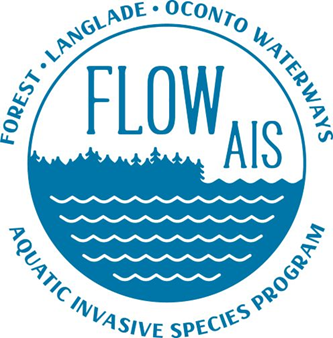 Update For FCAL Since 2022 Fall Forum 9/16/2022FLOW AIS worked on submitting a preproposal of a County Wide Lake Grant with Steve Kircher for Forest and Langlade County.Grant to include Crystal Lake and Big Twin Lake Project will follow the directed lakes protocol set by WI DNRProject will focus on around two lakes a year More information will be coming as the project develops.Fund FLOW Challenge The challenge is as follows: OCLAWA agrees to fund $1,000 in support of the FLOW-AIS position to make up for the shortfall in funding. This $1,000 payment will be made provided it is matched by the other stakeholders, ie: Each of the county wide lake associations of Forest and Langlade counties and each of the Land & Water Conservation Departments in Forest, Langlade & Oconto counties would commit to $1,000 each. Finally, Lumberjack R C & D would commit $2,000 (to be voted on by the Council at their January 2023 meeting.) All stakeholders making the assigned amounts of support will enable the FLOW-AIS position to be fully funded for 2023. Please respond with your acceptance of the challenge by September 15, 2022. Thanks…Fund FLOW Challenge to DateLumberjack 		$2000.00	Pending Other Funding SourcesOCLAWA		$1,000.00	Pending other Funding SourcesForest County 		$1,000.00	Submitted for 2023 Budget, Needs approval Langlade County 	$1,000.00	Needs County Board Approval LCWA			$1,000.00	Pending the rest of their grant award DWKLA		$500.00	One Time Donation Total 			$6,500Butternut Franklin Association is planning to discuss challenge Other individual lake associations are welcome to pledgePledges need to be sent to 315 S. Oneida Ave. Suite 206, Rhinelander WI 54501 by the end of December (hard date coming soon)Kayala and I are waiting to hear back from WRISC about Phrag in Laona Lumberyard FLOW AIS removed PL along HWY 8 in Laona 